ANALISA KANDUNGAN KLOROFIL DAUN SIRIH HIJAU (Piper betle L.) DAN DAUN SIRIH MERAH (Piper ornatum N. E. Br) DENGAN TIPE KERTAS SARING YANG BERBEDA MENGGUNAKAN SPEKTROFOTOMETRI UVSKRIPSIOLEH:FRISKA MARTHIO VANNI SIANIPARNPM. 182114135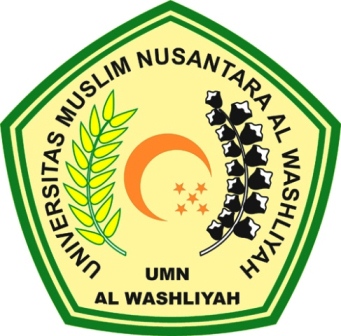 PROGRAM STUDI SARJANA FARMASIFAKULTAS FARMASIUNIVERSITAS MUSLIM NUSANTARA AL-WASHLIYAHMEDAN2020ANALISA KANDUNGAN KLOROFIL DAUN SIRIH HIJAU (Piper betle L.) DAN DAUN SIRIH MERAH (Piper ornatum N. E. Br) DENGAN TIPE KERTAS SARING YANG BERBEDA MENGGUNAKAN SPEKTROFOTOMETRI UVSKRIPSIDiajukan untuk melengkapi dan memenuhi syarat-syarat untuk memperoleh Gelar Sarjana Farmasi pada Program Studi Sarjana Farmasi Fakultas FarmasiUniversitas Muslim Nusantara Al-WashliyahOLEH:FRISKA MARTHIO VANNI SIANIPARNPM. 182114135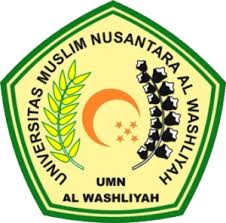 PROGRAM STUDI SARJANA FARMASIFAKULTAS FARMASIUNIVERSITAS MUSLIM NUSANTARA AL-WASHLIYAHMEDAN 2020